2. Аналитическая записка.Приказом Министра финансов РК от 20 декабря 2016 года № 614 утвержден «Стратегический план Министерства финансов Республики Казахстан на 2017 - 2021 годы» (далее – Стратегический план).В соответствии с Законом Республики Казахстан от 20 февраля 2017 года № 46-VI «О внесении изменений и дополнений в Закон Республики Казахстан «О республиканском бюджете на 2017 – 2019 годы», а также с Законом Республики Казахстан от 13 ноября 2017 года № 109-VI «О внесении изменений и дополнений в Закон Республики Казахстан «О республиканском бюджете на 2017 – 2019 годы» были разработаны и утверждены 2 изменения в Стратегический план:1. приказ Министра финансов РК от 15 марта 2017 года № 165 «О внесении изменений и дополнений в приказ Министра финансов РК от 
20 декабря 2016 года «О Стратегическом плане Министерства финансов Республики Казахстан на 2017-2021 годы»;2. приказ Министра финансов РК от 11 декабря 2017 года № 709 «О внесении изменений и дополнений в приказ Министра финансов РК от 
20 декабря 2016 года «О Стратегическом плане Министерства финансов Республики Казахстан на 2017-2021 годы». В Стратегическом плане закреплена реализация 2 направлений, которые включают 5 целей, 32 целевых индикаторов из них исполнение в 2017 году предусмотрено – 29. Стратегическое направление 1 «Содействие устойчивости финансовой системы»Цель 1.1. «Обеспечение сбалансированности бюджета»По целевому индикатору «Коэффициент налоговой дисциплины»При расчете данного индикатора учитываются налоговые поступления (ГБ+НФ), сумма возврата НДС, обороты по реализации и СГД неплательщиков НДС.Сведения по фактическим оборотам по реализации формируются по данным налоговой отчетности по форме 300.00 (Декларация по НДС), по СГД неплательщиков НДС по данным налоговой отчетности 100.00, 110.00, 150.00, 220.00, 910.00, 911.00 (декларации по КПН, ИПН, упрощенная декларация для субъектов бизнеса и расчет патента).Декларация по НДС и упрощенная декларация за 4 квартал 2017 года в соответствии с законодательством предоставляются в налоговые органы не позднее 15 числа второго месяца, следующего за отчетным налоговым периодом, т.е. не позднее 15 февраля 2018г. Декларации по КПН и ИПН за 2017 год предоставляются не позднее 31 марта, следующего за отчетным налоговым периодом, т.е. не позднее 31 марта 2018 года.Годовой план по доходам в компетенции КГД в консолидированный бюджет исполнен на 106,4%. При плане 8 314,7 млрд.тенге фактически поступило 8 844,4 млрд.тенге с перевыполнением на 529,7 млрд.тенге. В том числе:по налоговым поступлениям исполнен на 106,3%. Ппри плане 8 290,2 млрд.тенге фактически поступило 8 812,0 млрд.тенге с перевыполнением на 521,8 млрд.тенге;по неналоговым поступлениям в компетенции КГД план исполнен на 132,5%. При плане 24,5 млрд.тенге фактически поступило 32,4 млрд.тенге с перевыполнением на 7,9 млрд.тенге.Исполнение в разрезе бюджетов и по поступлениям в Национальный фондПлан по налоговым поступлениям в государственный бюджет исполнен на 101,5%. При плане 6 740 млрд.тенге фактически поступило 6 838 млрд.тенге с перевыполнением на 98 млрд.тенге. В том числе:в республиканский бюджет исполнен на 100,8%. При плане 4 835 млрд.тенге фактически поступило 4 875 млрд.тенге с перевыполнением                   на 40 млрд.тенге;в местный бюджет исполнен на 103,0%. При плане 1 905,0 млрд.тенге фактически поступило 1 963 млрд.тенге с перевыполнением                                            на 58 млрд.тенге.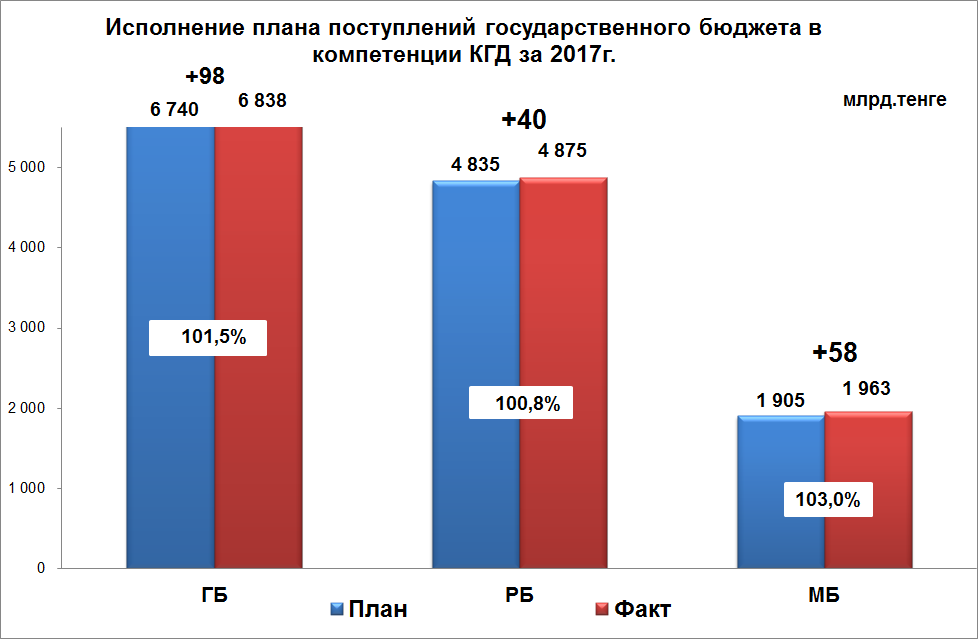 Годовой план в Национального фонда исполнен на 127,1%. При плане 1 574,3 млрд.тенге фактически поступило 2 001,1 млрд.тенге с перевыполнением на 426,8 млрд.тенге.Основные суммы перевыполнения по налоговым поступлениям в НФ приходятся:на КПН на 186,7 млрд.тенге (за счет роста цены на нефть); рентный налог на экспорт  на 128,1 млрд.тенге (за счет увеличения ставки при росте цены на нефть);долю РК по разделу продукции по заключенным контрактам на 86,2 млрд.тенге (за счет роста доли РК в соответствии с Окончательным Соглашением о разделе продукции с 20% в 2016 году до 55,7% в 3-4 кварталах текущего года (1 квартал 2017г. -20%, 2 квартал 23%- 2017г.).Темп роста по налоговым поступлениям в консолидированный бюджет за 2017г. по сравнению с 2016г. составил 123,2% или больше на 1 658,7 млрд.тенге.В том числе:по налоговым поступлениям в государственный бюджет составил 113,1% или больше на 787,6 млрд.тенге, из них в республиканский бюджет составил 113,4% или больше на 572,1 млрд.тенге и в местный бюджет составил 112,3% или больше на 215,4 млрд.тенге;по налоговым поступлениям в НФ составил 177,1% или больше на 871,1 млрд.тенге.Цель 1.2.  Обеспечение эффективности налогового и таможенного контроля По индикатору «Увеличение количества выявляемых фактов контрабанды наркотиков»В 2017 году зарегистрировано 93 факта незаконного премещения через таможенную границу наркотических средств психотропных веществ, их аналогов и прекурсоров из которых с применением служебно розыскных собак, прошедших обучение в кинологическом центре, составило 72 факта.Из незаконного оборота изъято наркотических средств – 24 кг. 823 гр. (героин – 16,301 гр., марихуана – 6 кг 116,9096 гр., гашиш – 9 кг 875,0689 гр., смола каннабиса – 32,2036 гр., структурные аналоги имеющий схожую химическую структуру с психотропным веществом «амфетамин» – 2,37 гр. «пировалерон» – 964,18 гр., «меткатинон» – 26,93 гр. психотропное вещество – деметилпромтомин – 7 кг 789,72 гр).По целевому индикатору «Доля результативных проверок по итогам применения СУР на этапе очистки товара»Эффективность СУР на 1 января 2018 года составила 56,6%, по сравнению с аналогичным периодом прошлого года выросла на 7,3 %.Также увеличена эффективность таможенных досмотров с 2,4 % (назначено 16,9 тыс. досмотров с 406 правонарушений) до 8,5% (назначено 7,6 тыс. досмотров с 642 правонарушений). Необходимо отметить, что данный рост достигнут за счет сокращения профилей рисков, создания рабочих групп в территориальных таможенных органах и усиления дисциплинарной ответственности должностных лиц.По целевому индикатору «Введение всеобщего декларирования доходов и расходов» выполнение индикатора предусмотрено в 2020 году.  По целевому индикатору «Доля возмещенного ущерба по оконченным уголовным делам с учетом наложенного ареста на имущество»Согласно статистического отчета формы №1-М «О зарегистрированных уголовных правонарушениях» Комитета по правовой статистике и специальным учетам ГП РК за 12 месяцев 2017 года сумма установленного ущерба по оконченным уголовным делам составила 106,4 млрд. тенге, возмещено 50,6 млрд. тенге, наложен арест на имущество на сумму 27,7 млрд. тенге. Доля возмещенного ущерба с учетом суммы арестованного имущества составила 73,6%, что свидетельствует о достижении установленных показателей Стратегического плана.Наибольший ущерб государству больше всего причинен по фактам:уклонения от уплаты налогов (ст.245 УК) – 33,4 млрд. тенге, из них возмещено 11,9 млрд. тенге, арестованы имущества на сумму 6,3 млрд. тенге, возмещаемость ущерба – 54,5%;незаконного получения кредита или нецелевого использования бюджетного кредита (ст.219 УК) – 19,3 млрд. тенге, из них возмещено 16 млрд. тенге, возмещаемость ущерба – 83,7%;выписки фиктивных счетов-фактур (ст.216 УК) – 9,6 млрд. тенге, из них возмещено 6 млрд. тенге, арестованы имущества на сумму 521,9 млн. тенге, возмещаемость ущерба – 68%.Необходимо отметить, положительную динамику возмещения ущерба в 2017 году, как по абсолютным показателям, так и в процентном соотношении.По целевому индикатору «Оборот налогоплательщиков, имеющих риски наличия теневых оборотов»Оборот налогоплательщиков, имеющих риски наличия теневых оборотов, определяется по результатам проводимого расчета на предмет установления налогоплательщиков с признаками пособничества в уклонении от уплаты налогов с высокой и средней степенью риска, согласно данных налоговой отчетности по налогу на добавленную стоимость (ФНО 300.00 «Декларация по налогу на добавленную стоимость») за соответствующий налоговый период.В настоящее время по состоянию на 17.01.2018 год, данный показатель определен по представленным ФНО 300.00 «Декларация по налогу на добавленную стоимость» за период 1, 2 и 3 кварталы 2017 года.Так, по итогам 9 месяцев 2017г., оборот налогоплательщиков, имеющих риски наличия теневых оборотов составил 534,3 млрд.тенге (в том числе: за 1 квартал 2017 года – 160,0 млрд.тенге; за 2 квартал 2017 года – 163,3 млрд.тенге; за 3 квартал 2017 года – 211,0 млрд.тенге).Срок представления ФНО 300.00 «Декларация по налогу на добавленную стоимость» за 4 квартал 2017 года в соответствии с пунктом 1 статьи 424 Налогового кодекса - не позднее 15 числа второго месяца, следующего за отчетным налоговым периодом, то есть еще не наступил. В этой связи результаты исполнения показателя за 2017 год будут представлены позже.Исходя из сложившихся по итогам 9 месяцев 2017 года в среднем за квартал оборотов налогоплательщиков, имеющих риски наличия теневых оборотов, в сумме 178,1 млрд.тенге (534,3 млрд.тенге / 3 квартала 2017 года), то расчетная сумма данного показателя должна составить 712,4 млрд.тенге (534,3 млрд.тенге + 178,1 млрд.тенге).	Стратегическое направление 2 «Модернизация системы администрирования государственных активов и финансов»Цель 2.2. Открытость и эффективность взаимоотношений с бизнесом и населением Создание благоприятной бизнес – среды и снижение административных барьеров для бизнеса и населения.	Индикатор «Налогообложение» рейтинга Всемирногобанка «Doing Business» Казахстан из 190 стран занял 50 место улучшив свои показатели на            10 позиций (в прошлом году 60 место).Данные показатели улучшились за счёт снижения и упрощения административных барьеров.Во-первых, в процессе реформирования налогового аудита в 2017 году мы пересмотрели порядок назначения и проведения проверок. В результате за 12 месяцев 2017 года практически в половину сокращено количество налоговых и таможенных проверок. Если в 2016 году мы провели 77 860 проверок, то в 2017 году проведено лишь 42 873 проверок, что меньше на 45%. При этом нами увеличена эффективность налоговых проверок, так, по налоговым проверкам взыскано в бюджет 94,8 млрд. тенге, по сравнению с прошлым годом результат увеличился на 1,5 раза.Во-вторых, с 1 июля 2017 года изменился порядок рассмотрения жалоб налогоплательщиков на результаты налогового контроля. Теперь процедуры апелляции проходят на уровне Министерства финансов, и рассмотрение жалоб на уведомления на результаты проверок осуществляет Апелляционная комиссия, в которой участвуют представители заинтересованных государственных органов и НПП «Атамекен».В-третьих, самая кардинальная реформа -  в новом налогом кодексе предусмотрен возврат дебетового сальдо по налогу на добавленную стоимость. То есть, с 1 января 2019 года любой налогоплательщик, который будет использовать контрольный счет по НДС, будет иметь возможность вернуть всю сумму превышения по НДС. (ЗРК от 25.12.2017 г. «О введении в действие Кодекса Республики Казахстан "О налогах и других обязательных платежах в бюджет").Первый Кодекс кодифицировал нормы, Второй снизил налоговую нагрузку, а задачей третьего Кодекса является изменение идеологии и упрощение.Идеология направлена на защиту добросовестного налогоплательщика. Администрирование упростилось, и будет мотивировать самостоятельную уплату налогов. Кроме того, смена парадигмы позволяет нам применять новые клиентоориентированные модели:Во-первых - это планирование поступлений вместе с бизнесом на основе новой Модели драйверов.Во-вторых - сокращение проверок и экономических расследований.В-третьих - это помощь со стороны государства бизнесу через сокращение форм налоговой отчетности, расширение налогового консультирования и улучшение инфраструктуры органов государственных доходов.В ответ бизнес даст нам информационную открытость в части сведений, необходимых для налогового администрирования, что позволит объединить усилия общественного контроля и системы управления рисками государственных доходов.Индикатор «Разрешение неплатежеспособности» рейтинга Всемирного банка «Doing Business»Согласно отчету Всемирного Банка, Казахстан по индикатору «Разрешение неплатежеспособности» Казахстан занял 39 место выполнив план на 2017 год, улучшение на 14 позиции (53 место).  Министерством финансов также ведется активная работа по улучшению позиции Казахстана по индикатору «Разрешение неплатежеспособности» рейтинга «Dоing Business» Всемирного Банка.Казахстан с 2014 года улучшил свою позицию с 82 до 37 места.Индикатор состоит из 5 показателей, включая индекс эффективности нормативно-правовой базы. Несмотря на наличие нового Закона о реабилитации и банкротстве, нами работа по улучшению системы разрешения неплатежеспособности продолжена, внесены изменения в действующий Закон Республики Казахстан «О реабилитации и банкротстве» в части сокращения сроков проведения процедуры банкротства и сокращения административных расходов, а именно:В 2015 году реализовано:- право кредитора инициировать процедуру реабилитации;- участие только заинтересованных кредиторов в голосовании по внесению изменений в план реабилитации;- возможность получения управляющим кредита в ходе банкротства;- обеспечение приоритета кредитам, полученным в ходе банкротства;- введение обязательности продажи имущества банкрота единым целым не менее 2-х раз.В 2016 году реализовано:- возможность получения кредитором информации о финансовом состоянии должника;- право обжалования кредитором действий управляющего в случае непризнания его долга или несогласия с долгами других кредиторов;- согласование плана реабилитации только заинтересованными кредиторами;- установление гарантий для кредиторов, не согласных с планом реабилитации.В рамках работы с грузинскими экспертами ООО «Реформатикс» по улучшению позиции Казахстана в рейтинге Всемирного Банка «Doing Business» 2017 году были внесены изменения в действующий Закон Республики Казахстан «О реабилитации и банкротстве» в части сокращения сроков проведения процедуры банкротства и сокращения административных расходов, а именно:банкротные управляющие освобождены от выкупа права временного землепользования при передаче предмета залога залоговому кредитору в счет удовлетворения его требований;упрощена процедура регистрации прекращения филиала (представительства) юридического лица банкрота»;изменен порядок определения размера вознаграждения администратора;кредиторам предоставлена альтернатива способов уведомления о проведении собрания кредиторов;изменен порядок проведения собрания кредиторов и голосования по принятию решений;конкретизированы обязанности банкротного управляющего, включая сроки их исполнения.В текущем году мы продолжим работу по совершенствованию процедур реабилитации и банкротства и реализуем следующие меры:Первое, пересмотрим разделение кредиторов на категории при голосовании по одобрению плана реабилитации неплатежеспособного должника-предприятия, а также введем различные режимы голосования для различных категорий кредиторов.Второе, законодательно закрепим возможность использования капитальной аренды и факторинга для финансирования предприятия.Имплементация указанных механизмов позволит привлечь денежные средства для достижения целей процедур реабилитации и банкротства по удовлетворению требований кредиторов.Третье, системно оптимизируем условия применения процедур реабилитации и банкротства (путем исключения порога задолженности для должника при открытии процедур, а также упрощение определения финансового состояния должника).Четвертое, повысим привлекательность реабилитационной процедуры (возможность открытия процедуры индивидуальными предпринимателями, снятие обременений и ограничений с момента применения процедуры).Пятое, упростим процедуры ликвидации бездействующих предприятий (без возбуждения процедуры банкротства при длительном бездействии и незначительных оборотах субъектов малого бизнеса, предлагается установить определенные условия).По целевому индикатору ГИК ВЭФ «Обременительность таможенных процедур»Казахстан занял 79 место из 137 стран, по сравнению с прошлым годом (2016г. – 59 место, 4,3 балла) опустившись на 20 позиции.Данный индикатор включает статистические данные от международно признанных организаций, в частности Международного валютного фонда (МВФ), Всемирный банк и различные специализированные учреждения Организации Объединенных Наций, включая Международный союз электросвязи, ЮНЕСКО и Всемирную организацию здравоохранения.Индекс также включает показатели, полученные в результате опроса респондентов.  Всем респондентам задаются вопросы, на которые они должны дать оценку по шкале от 1 до 7 (1= чрезвычайно медленны и тяжелы, 7=быстры и эффективны). Казахстан получил среднее значение 4,3 балла. В опросе участвует около 120 компаний. Поскольку методология не предусматривает детализированные и ситуационные вопросы (как это предусмотрено в рейтинге Doing Business), а также отсутствуют контакты с государственными органами Республики Казахстан, определить причины снижения позиций Казахстана по данному индикатору невозможно.Для улучшения таможенного администрирования и оптимизации таможенных процедур, с 1 января 2018 года функционирует система электронного декларирования (АСТАНА-1), с внедрением которой:- внедрение автоматического выпуска товаров; 	- сократилось время по таможенной процедуре экспорта с 1 часа до 1 минуты при отсутствии рисков декларация на товары;- сократилось время выпуска декларации с 24 до 4 часов. Кроме того, участникам ВЭД представлена возможность по отсрочке (рассрочке) уплаты ввозных таможенных пошлин:- до 1 месяца с уплатой процентов – всем УВЭД;- до 6 месяцев без процентов – определенным категориям товаров, установленных Кодексом (для с/х производителей, поставки в рамках международных договоров, задержка финансирования из бюджета, ущерб при ЧС);- возможность реализации товаров в магазине беспошлинной торговли (DUTY FREE):* лицам, прибывающим с территории третьих стран;* лицам, убывающим с одной страны ЕАЭС в другую страну ЕАЭС.- закреплены возможности заполнения (составления) 4 видов таможенной декларации таможенным органом без участия брокера (по опыту Грузии).1)Транзитные декларации.2)Пассажирские декларации.3)Декларации на транспортные средства.4)Декларации на товар при экспорте.По целевому индикатору «Сокращение времени таможенной очистки товаров»В рамках комплексных мер направленных на снижение административных барьеров для бизнеса и упрощения процедур торговли на законодательном уровне максимально сокращено количество документов, предъявляемых при таможенном декларировании товаров:- с 10 до 3 при экспорте (транспортная накладная, счет-фактура (или коммерческий инвойс) и таможенная декларация на экспорт);- с 12 до 5 при импорте (транспортная накладная, счет-фактура (коммерческий инвойс), сертификат соответствия, таможенная декларация на импорт), документ на транзит (в случае транзита товаров). Внедрено обязательное предварительное информирование для автотранспорта, железнодорожного транспорта в целях сокращения времени прохождения на пограничных постах.  В этой связи, среднее время таможенной очистки товаров за 2017 год составило на импорт 1 час 45 минуты, а на экспорт 20 минут.Строительство Зон таможенного оформления (ЗТО)Во всех областных центрах и городе Алматы планируется строительство зон таможенного оформления. Всего необходимо строительство - 19 ЗТО, из них 17 ЗТО в городах, 2 ЗТО в пунктах пропуска.В городе Астана уже функционирует ЗТО с Транспортно-логистическим центром, построенное за счет привлечения частного инвестора совместно с АО «НК «КТЖ».Аналогично ведется строительство ЗТО с ТЛЦ в городе Шымкент, в морском пункте пропуска «Курык» в Мангистауской области и на автомобильном пункте пропуска «Нур жолы» на казахстанско-китайской границе в Алматинской области (срок завершения до конца года).Главным преимуществом ЗТО является получение комплекса услуг по таможенной очистке в одном месте в шаговой доступности (госорганы, органы сертификации, таможенные представители, банки, страховые компании и т.д.).Модернизации пунктов пропуска на границеВ целях развития транзитного потенциала Республики Казахстан ведутся работы по созданию многополосных пунктов пропуска, расширение территории пунктов пропуска, строительство грузовых и пассажирских терминалов, складов временного хранения и мест для досмотра, установление современных технических средств таможенного контроля интегрированных единым комплексом. В этой связи планируется модернизировать 24 пункта пропуска, в том числе 11 авто, 12 авиа, 1 железнодорожный.Модернизация пунктов пропуска будет способствовать увеличению транзитного потенциала в 3 раза (с 200 до 600 тыс. транспортных средств в год), время на проведение госконтроля товаров и транспортных средств в автомобильных пунктах пропуска снизится с 63 минуты до 25 минут, тем самым позволит увеличить поступление таможенных платежей и налогов до 2030 года на 40%.Автоматизация таможенных процессовВ целях развития системы электронного декларирования разработана новая автоматизированная система таможенного администрирования «АСТАНА-1», которая находится на стадии пилотного тестирования.С 1 октября 2017 года запустился модуль «Транзит» системы АСТАНА-1. А с 1 января 2018 года система введена в промышленную эксплуатацию. Главный ее функционал – прием и обработка таможенных деклараций в электронном виде, а также получение электронных разрешительных документов из информационных систем других государственных органов. В настоящее время таможенные операции совершаются в пяти информационных системах.Внедрение ИС Астана 1 обеспечит полноценное электронное декларирование, положительно повлияет на повышение эффективности взимания таможенных платежей и налогов, упростит и ускорит таможенные процедуры, создаст надежную основу для реализации механизма Единого окна по экспортно-импортным операциям и снизит уровень коррупции путем минимизации прямого контакта между УВЭД и таможенными органами.ИС Астана 1 имеет ряд преимуществ, включая возможность осуществления автоматизированного контроля всего таможенного процесса с момента подачи предварительной информации, оформления транзита, хранения товаров на складе временного хранения до контроля после выпуска товаров. При отсутствии рисков ИС Астана 1 автоматически выпускает декларацию на товары. Внедрение «Единого окна» позволит полностью автоматизировать процесс выдачи 57 разрешительных документов 11 государственных органов.По целевому индикатору «Сокращение времени прохождения таможенных операций в пунктах пропуска с круглосуточным режимом работы» Переданные в 2016 году Правительством КНР в рамках оказания безвозмездной технической помощи Республике Казахстан, 3 мобильных ИДК для сканирования автотранспортных средств, 20 рентген-аппаратов для сканирования багажа с функцией компьютерной томографии и 10 систем для проверки человеческого тела (скан-пассажир) после завершения Международной специализированной выставки «ЕХРО-2017» передислоцированы в пункты пропуска для достижения показателя. В 2017 году органами государственных доходов и в целях ускорение проведения таможенных процедур используется технические средства таможенного контроля. Все эти проводимые работы эффективно влияет на время прохождения грузовых автотранспортных средств.КГД МФ РК введется работа по реализации мероприятий реконструкции и технического дооснащения пунктов пропуска на внешней границе ЕАЭС. Всего планируется провести модернизацию и техническое дооснащение 24 пунктов пропуска:11 - автомобильных пунктов пропуска;12 - воздушных пунктов пропуска;1 - железнодорожного пункта пропуска;Данные работы будут проведены 2018-2021 гг. Также надо отметить, что 26 декабря 2017 года составлен договор  на разработку проектно-сметной документации на реконструкцию и техническое дооснащение автомобильного пункта пропуска 
«Б. Конысбаева» за счет бюджетных средств. В 2018 году планируется реализация данного проекта.По целевому индикатору «Сокращение времени соблюдения налоговых обязательств»На сегодняшний день органами государственных доходов оказываются физическим и юридическим лицам 48 государственные услуги, из них 32 услуги (или 66,6%) автоматизированы, в том числе 28 – через портал «электронного правительства».  Для удобства налогоплательщиков, на альтернативной основе через «Государственную корпорацию «Правительство для граждан» (далее – Госкорпорация) оказываются 26 услуги, на безальтернативной основе – 1 услуга.За 2017 год органами государственных доходов Республики Казахстан оказано всего 17,6 млн. государственных услуг, из них:в электронном виде – 15,5 млн. или 88,1 %;в бумажном виде – 2,1 млн. или 11,9 %.По итогам 2017 года время соблюдения налоговых обязательств составляет 177 часов. Данный показатель рассчитан на основании социологического опроса, проведенного Центром исследований Сандж. Сведения по данному целевому индикатору сформированы на основании среднего времени на подготовку, заполнение формы и сдачи отчетности в течение года (формы 100.00, 200.00, 300.00 и 910.00).По целевому индикатору «Удовлетворенность общества государственными услугами органов государственных доходов»Центром исследований Сандж проводится общественный мониторинг качества оказания государственных услуг, предоставляемых органами государственных доходов. Целью данного исследования является определение уровня восприятие населением и субъектами бизнеса качества работы органов Комитета государственных доходов РК. Всего было опрошено 6 581 респондента, из них 3 803 получателей налоговых услуг, 2 778 – получателей таможенных услуг. Службу экономических расследований оценили респонденты, получившие как налоговые, так и таможенные услуги (5030 респондентов). По итогам 2017 года удовлетворенность общества составила 78%.Во исполнение пункта 22 второго приоритета «Кардинальное улучшение и расширение бизнес-среды» Общенационального плана по реализации Послания Главы Государства народу Казахстана от 31 января 2017 года «Третья модернизация Казахстана: глобальная конкурентоспособность», утвержденного Указом Президента Республики Казахстан от 15 февраля 2017 года № 422 Комитетом сформирована матрица ранжирования государственных услуг, по итогам которого, с учетом количества оказанных государственных услуг, проблемности и важности, государственные услуги были распределены по приоритетности: «высокий», «средний» и «низкий». В целях реализации данной матрицы, Комитетом утвержден и согласован с МИК План по оптимизации государственных услуг, оказываемых органами государственных доходов на 2017 год. В целях оптимизации процессов оказания государственных услуг с 1 мая 2017 года упрощена процедура оказания государственной услуги «Регистрационный учет плательщиков налога на добавленную стоимость (НДС)»:срок оказания государственной услуги сокращен от пяти до одного рабочего дня;перечень документов для оказания государственной услуги сокращен от четырех до двух документов;государственная услуга переведена в электронный формат;государственную услугу можно получить в органах юстиции при государственной регистрации юридического лица-резидента путем подачи заявление о государственной регистрации юридического лица с отметкой «Регистрация в качестве плательщика НДС».  Органами государственных доходов на постоянной основе проводится работа по улучшению качества оказания государственных услуг.Для достижения целей, направленных на повышение качества оказываемых государственных услуг и сокращения временных потерь услуг получателей, ведется работа по установке Электронных систем управления очередью (ЭСУО). Работа по внедрению ЭСУО начата в 2011 году, и на сегодняшний день ЭСУО установлены в 63 крупных центрах управлений государственных доходов.По целевому индикатору «Коэффициент погашения требований кредиторов по должникам, завершившим процедуры реабилитации и банкротства (без учета должников, не имеющих активов)»Коэффициент погашения требований кредиторов по должникам, завершившим процедуры реабилитации и банкротства (без учета должников, не имеющих активов) составило в 2013 году - 5,0%, 2014 году - 10,0%, 2015 году – 15,0%, 2016 году – 12,0%, 2017 году – 13,0%.В рамках совершенствования процедуры банкротства и обеспечения максимального удовлетворения требований кредиторов в 2017 году внесены изменения в действующий Закон Республики Казахстан «О реабилитации и банкротстве» в части сокращения сроков проведения процедуры банкротства и сокращения административных расходов, а именно:	- освобождение банкротного управляющего от выкупа права временного землепользования при передаче предмета залога залоговому кредитору в счет удовлетворения его требований;	- упрощение процедуры регистрации прекращения филиала (представительства) юридического лица банкрота;	- изменение порядка определения размера вознаграждения администратора;	- альтернатива по способам уведомления кредиторов о проведении собрания кредиторов;	- изменение порядка проведения собрания кредиторов и голосования по принятию решений;	- конкретизация обязанностей банкротного управляющего, включая сроки их исполнения.Справочно:Так, с 2013 по 2017 годы ликвидировано 5 477 должников (в 2013 году – 1401, в 2014 году – 1004, в 2015 году – 878, в 2016 году – 946, в 2017 году –           1 248).  Процедуру реабилитации применили 439 должников, из них: в 2013 году – 50, 2014 – 79, 2015 – 71, 2016 – 108, 2017 – 131 должника.  Количество сохраненных рабочих мест на предприятиях, успешно завершивших процедуру реабилитации, составило в 2013 году - 64, 2014 году - 207, 2015 году - 3 745, 2016 году – 602, 2017 году – 2 864.Коэффициент погашения требований кредиторов по должникам, завершившим процедуры реабилитации и банкротства (без учета должников, не имеющих активов) составило в 2013 году - 5,0%, 2014 году - 10,0%, 2015 году – 15,0%, 2016 году – 12,0%, 2017 году – 13,0%.Министр                                                                                    Б. Султановмлн.тенгемлн.тенгемлн.тенгемлн.тенгемлн.тенгеНаименование платежейКонсолидированный бюджет (ГБ+НФ)Консолидированный бюджет (ГБ+НФ)Консолидированный бюджет (ГБ+НФ)Консолидированный бюджет (ГБ+НФ)Наименование платежейПлан на                   2017 годФакт за                    2017 годОткл-еИсп-е, %Налоговые поступления8 290 2088 811 987521 780106,3Неналоговые поступления231 179306 85275 674132,7Поступления от продажи основного капитала52 62669 09516 468131,3Итого доходов8 574 0139 187 934613 922107,2в том числеДоходы в компетенции КГД МФ РК8 314 6688 844 406529 738106,4из нихДоходы в компетенции налоговых органов КГД МФ РК6 698 7177 122 548423 831106,3Доходы в компетенции таможенных орагнов КГД МФ РК1 615 9511 721 858105 907106,6